Planning des examens de 3ème année, Section I, Sociologie, Semestre 02, année universitaire 2019-2020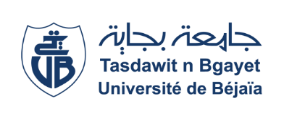 Jour et heureModuleGroupesLocalDimanche22/11/202012H30/14H/00Sociologie des risques Dr. BESSAIG1+G2Amphi 32Dimanche22/11/202012H30/14H/00Sociologie des risques Dr. BESSAIG3+G4Amphi 33Mardi 24/11/202009H00/10H30Sociologie des questions du monde arabeDr. AMEURG1+G2Amphi 32Mardi 24/11/202009H00/10H30Sociologie des questions du monde arabeDr. AMEURG3+G4Amphi 33 Jeudi 26/11/202011H30/13H00Sociologie du Lien Social 02Dr. MOUHOUNEG1+G2Amphi 32 Jeudi 26/11/202011H30/13H00Sociologie du Lien Social 02Dr. MOUHOUNEG3+G4Amphi 33Dimanche 29/11/202012h30/14H00  Sociologie des Institutions 02Mr. DABOUZ G1+G2Amphi 32 Dimanche 29/11/202012h30/14H00  Sociologie des Institutions 02Mr. DABOUZ G3+G4Amphi 33